校招岗位表：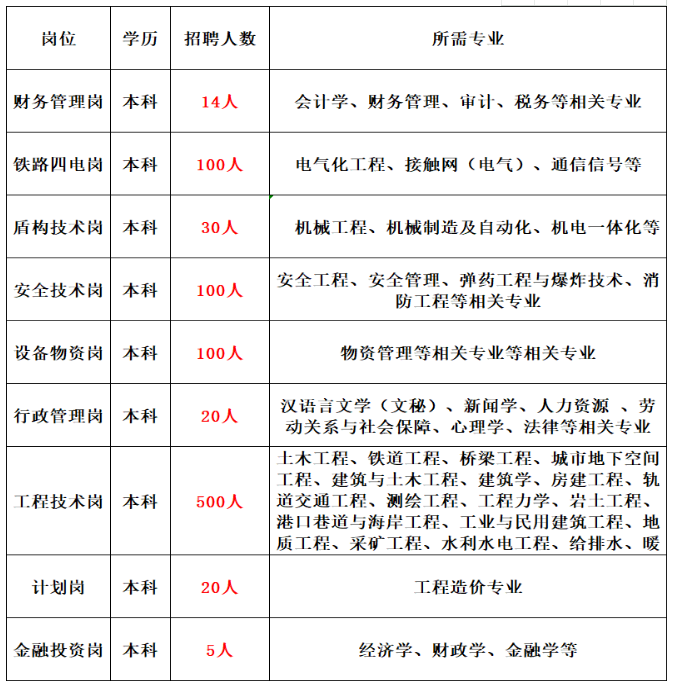 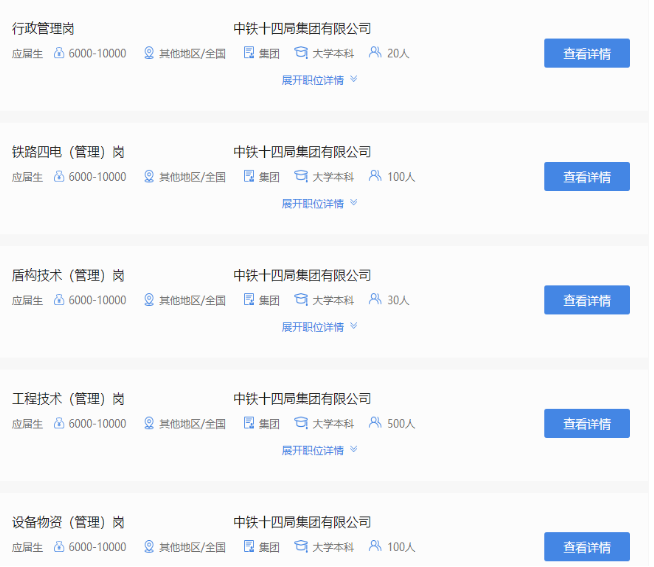 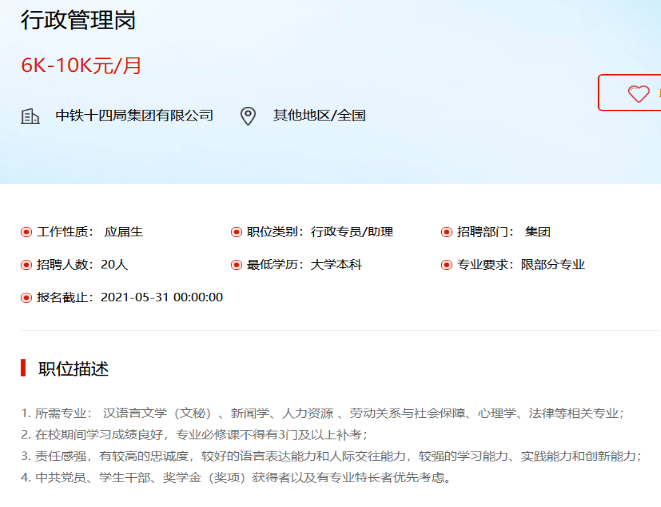 